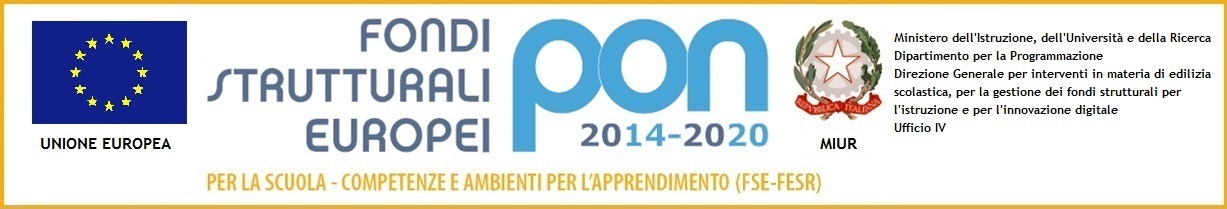 AVVISO RIVOLTO AI DOCENTICHIAMATA PER COMPETENZEA.S. 2017-18IL DIRIGENTE SCOLASTICOVISTO                     l’art. 1, commi 79-82 della legge n. 107, 13 luglio 2015 che attribuisce al Dirigente        Scolastico il compito di formulare proposte di incarichi ai docenti di ruolo assegnati nell’ambito territoriale di riferimento per la copertura dei posti vacanti dell’Istituzione scolastica; VISTE                     le Linee guida emanate dal MIUR con nota prot. n. 2609 del 22/07/2016,   contenenti     indicazioni, sebbene non vincolanti, per le operazioni finalizzate alla proposta di incarico ai docenti di ruolo assegnati nell’ambito territoriale di riferimento;CONSIDERATO    che l’Istituto Comprensivo Interprovinciale dei Sibillini è collocato nell’ambito n. 03 della provincia di Ascoli Piceno come statuito ai sensi delle determinazioni ministeriali; VISTA                     la nota ministeriale AOODGPER16977 del 19/04/2017 relativa all’IPOTESI di CCNI concernente il passaggio dei docenti da ambito territoriale a scuola; VISTI                      i requisiti per la scelta dei docenti assegnati all’ambito territoriale di riferimento dell’Istituto, ai quali formulare proposta di incarico, scelti tra quelli presenti nell’allegato A della predetta nota ministeriale, proposti dal D.S. ed approvati dal Collegio dei Docenti in data 12/05/2017; VISTO                     il Piano triennale dell’Offerta Formativa, comprensivo del Piano di Miglioramento da cui si evincono le priorità strategiche di miglioramento e gli obiettivi di istruzione e formazione per l’intero triennio; CONSIDERATO    che occorre procedere alla copertura dei posti ancora vacanti secondo la tempistica prevista dalle Linee guida ministeriali e mediante un Avviso pubblico al quale hanno facoltà di rispondere i docenti interessati inclusi nell’ambito territoriale n. 03 della provincia di Ascoli Piceno;VISTA                     la disponibilità dei posti dopo le procedure di mobilità; RISCONTRATA     la facoltà per i Dirigenti Scolastici, riconosciuta dalle Linee guida, di procedere all’accertamento delle competenze anche attraverso un colloquio finalizzato alla verifica della piena corrispondenza del profilo professionale del candidato con i traguardi formativi e gli obiettivi strategici del Piano di Miglioramento; EMANAil seguente Avviso contenente proposte di incarico ai docenti a tempo indeterminato trasferiti nell’Ambito territoriale nel quale è ricompreso questo Istituto Scolastico (Ambito n 03 della Provincia di Ascoli Piceno) e ciò in coerenza con le disposizioni della legge13 luglio 2015, n. 107 e delle Linee guida ministeriali, di cui alla nota prot. n. 2609 del 22/07/2016.Art. 1. Oggetto e destinatari Questa istituzione scolastica avvia la procedura di selezione di docenti a tempo indeterminato assegnati all’Ambito territoriale n. 03 della provincia di Ascoli Piceno  mediante la proposta di incarico triennale per i/le posti/cattedre disponibili nell’Organico dell’Autonomia per l’a.s. 2017/18. Art. 2. Tipologia di posti e sede Nella seguente Tabella A sono riportati i posti/le cattedre vacanti per le operazioni di cui al precedente articolo 1, da effettuarsi secondo le disposizioni contenute nella legge 107/2015 e delle indicazioni presenti nelle pluricitate Linee guida:Art. 3. Requisiti richiesti per tipologia di posto/cattedraAl fine dell’assegnazione del/la posto/cattedra i docenti a tempo indeterminato della disciplina inseriti nell’albo dell’ambito di cui all’art. 1, oltre al titolo di accesso, dovranno risultare in possesso dei seguenti titoli in ordine di priorità, individuati in coerenza con le priorità, i traguardi e gli obiettivi strategici del Piano di Miglioramento di questo Istituto:SCUOLA DELL’INFANZIATitoli richiesti in ordine1. Ulteriori titoli di studio coerenti con le competenze professionali specifiche richieste, di livello almeno pari a quello previsto per l’accesso all’insegnamento.2. Possesso della specializzazione sul sostegno (non per i posti sul sostegno).3. Certificazioni linguistiche pari almeno al livello B2, rilasciate dagli Enti ricompresi nell’elenco di cui al DM 2 marzo 2012, n. 3889.Esperienze professionali richieste in ordine1. Insegnamento con metodologia CLIL.2. Esperienza in progetti di innovazione didattica e/o didattica multimediale.3. Esperienza in progetti e in attività di insegnamento relativamente a percorsi di integrazione/inclusione.SCUOLA PRIMARIATitoli richiesti in ordine1. Ulteriori titoli di studio coerenti con le competenze professionali specifiche richieste, di livello almeno pari a quello previsto per l’accesso all’insegnamento.2. Certificazioni linguistiche pari almeno al livello B2, rilasciate dagli Enti ricompresi nell’elenco di cui al DM 2 marzo 2012, n. 3889.3. Master universitari di I e II livello (specificare le competenze in uscita coerenti con le competenze professionali specifiche richieste).Esperienze professionali richieste in ordine1. Insegnamento con metodologia CLIL.2. Esperienza in progetti di innovazione didattica e/o didattica multimediale.3. Esperienza in progetti e in attività di insegnamento relativamente a percorsi di integrazione/inclusione.SCUOLA SECONDARIA DI PRIMO GRADOTitoli richiesti in ordine1. Ulteriori titoli di studio coerenti con le competenze professionali specifiche richieste, di livello almeno pari a quello previsto per l’accesso all’insegnamento.2. Certificazioni linguistiche pari almeno al livello B2, rilasciate dagli Enti ricompresi nell’elenco di cui al DM 2 marzo 2012, n. 3889.3. Master universitari di I e II livello (specificare le competenze in uscita coerenti con le competenze professionali specifiche richieste).Esperienze professionali richieste in ordine1. Insegnamento con metodologia CLIL.2. Esperienza in progetti di innovazione didattica e/o didattica multimediale.3. Esperienza in progetti e in attività di insegnamento relativamente a percorsi di integrazione/inclusione.Ai sopraindicati criteri, individuati dal Dirigente Scolastico in numero di sei per ciascun ordine di scuola, tra quelli indicati nell’Allegato A della Nota Miur n. 16977 del 19/04/2017, si aggiungono i seguenti correlati criteri oggettivi, approvati dal Collegio dei Docenti in data 12/05/2017,  per l’esame comparativo dei requisiti dei candidati che hanno presentato domanda:a) prevalenza del candidato che possiede un maggior numero di requisiti fra quelli richiesti dalla scuola;b) in caso di eventuale parità numerica nel possesso dei requisiti, individuazione del candidato con maggiore punteggio nelle operazioni di mobilità e con il maggiore punteggio nelle graduatorie di merito/esaurimento;c) in presenza di candidati privi dei requisiti richiesti dalla procedura, individuazione del candidato con maggiore punteggio nelle operazioni di mobilità e con il maggiore punteggio nelle graduatorie di merito/esaurimento.Art. 4. Colloquio Per la valutazione delle candidature da parte dei docenti aventi diritto è previsto un colloquio, in presenza con data che verrà comunicata via e-mail dopo la valutazione del CV presso la sede dell’Istituto Comprensivo Interprovinciale dei Sibillini via Pascali 81 Comunanza, finalizzato alla determinazione della piena corrispondenza del profilo professionale degli stessi con i traguardi formativi e gli obiettivi strategici del Piano Triennale dell’Offerta Formativa dell’Istituto Scolastico e del conseguente Piano di Miglioramento. Art. 5. Tempi e modalità I docenti a tempo indeterminato interessati possono presentare la loro proposta entro il 12 Luglio 2017 all’Istituzione Scolastica inviando e-mail a apic81300t@pec.istruzione.it contenente il proprio CV e l'attestazione dei requisiti richiesti nei modi e nelle forme previsti dalle Linee guida.Art. 6. Effetti della selezioneI docenti la cui candidatura sarà ritenuta motivatamente coerente con le priorità, i traguardi e gli obiettivi del PTOF e conseguente P.d.M. e che confermeranno la propria volontà di occupare  il/posto/cattedra vacante, potranno essere destinatari di proposta di contratto triennale, per come previsto dalla normativa vigente, fatte salve tutte le deroghe inerenti la normativa in materia di assegnazioni provvisorie ed utilizzazioni e/o le diverse determinazioni da parte dei superiori Uffici. Art. 7 Aggiornamento dell’avviso Nel caso si rendano disponibili nell’Istituzione scolastica, a seguito delle procedure di mobilità, ulteriori posti, si procederà ad integrare l’avviso relativamente alla sola consistenza numerica delle singole disponibilità senza modificare le competenze professionali e i criteri oggettivi per l’esame comparativo dei requisiti, già indicati nel presente avviso.Art. 8  Responsabile del procedimento e dei dati sensibili Il responsabile del procedimento amministrativo finalizzato alla c.d. chiamata diretta dei docenti per le finalità di cui all’art. 1 del presente avviso è il Dirigente Scolastico Prof. Giocondo Teodori, il responsabile del trattamento dei dati è il Dirigente Scolastico Prof. Giocondo Teodori.							IL DIRIGENTE SCOLASTICO							  Prof. Giocondo Teodori                                                                                                                                                        Firma autografa sostituita da indicazioni a mezzo stampa,                                                                                                                                                ai sensi dell’art.3, comma 2, del D.L.gs                                                                                                                                                   n. 39 /1993 – originale firmato e costudito agli atti 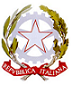 ISTITUTO COMPRENSIVO INTERPROVINCIALE DEI SIBILLINIDI SCUOLA INFANZIA – PRIMARIA – SECONDARIA DI PRIMO GRADOVia E. Pascali, 81 - 63087 COMUNANZA (AP)Tel. 0736 844218 – Fax 0736 846079Posta elettr. apic81300t@istruzione.it P.E.C.apic81300t@pec.istruzione.it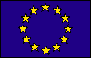 Tabella A          Posto/ Classe di concorsoDenominazioneIstituto Comprensivo Interprovinciale dei SibilliniIstituto Comprensivo Interprovinciale dei SibilliniIstituto Comprensivo Interprovinciale dei SibilliniPosto/ Classe di concorsoDenominazionePostiPostiCattedraComuneScuola dell’Infanzian. 1n. 1ComuneScuola Primarian. 0n. 0A022 (Italiano-Storia-Ed. Civica-Geografia)Scuola Secondaria 1° Gradon. 1n. 1InternaA049(Scienze motorie e sportive)Scuola Secondaria 1° Gradon. 1n. 1EsternaA060(Tecnologia)Scuola Secondaria 1° Gradon. 1n. 1EsternaAB25(Lingua straniera – Inglese)Scuola Secondaria 1° Gradon. 1n. 1Esterna